Colegio Sagrada Familia de Nazareth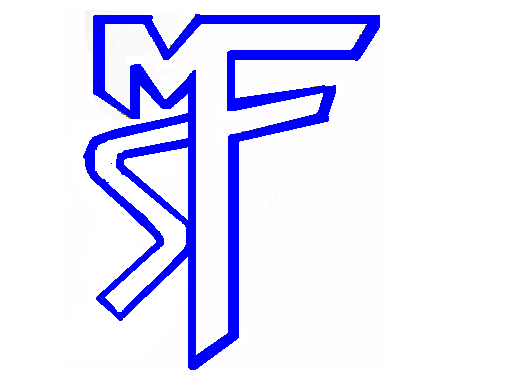 Plan PedagógicoTutorial para padres y apoderadosCurso 4° BásicoAsignaturaLenguajeObjetivo OA  6 Leer independientemente y comprender textos no literarios (cartas, biografías, relatos históricos, instrucciones, libros y artículos informativos, noticias, etc.) para ampliar su conocimiento del mundo y formarse una opinión: extrayendo información explícita e implícita.Material para utilizar en actividadesLibro Lenguaje del estudianteCuaderno del estudiante. Tutorial de actividadesActividad 1 Realizar actividad “Planifico mi lectura de los  poemas”(recuadro azul)  de la página 60, en esta actividad debe leer una estrofa del poema   “Las gafas de las jirafas” y luego “imaginar” cómo es el personaje, coméntalo con el adulto que te acompaña  y luego dibujar  lo que tú te imaginaste , en el mismo libro. Puedes colorear tu dibujo.Actividad 2Lee el poema de la pagina 62 “Las gafas de las jirafas” , comenta con el adulto durante la lectura, palabras que no conozcas, si es necesario buscar su significado. Luego de la lectura, responde en el libro las preguntas 1,2 y 4. La número 3 desarrollar en el cuaderno.